SMLOUVA O POSKYTOVÁNÍ SLUŽEBČíslo 2024/194 NAKITSmluvní stranyNárodní agentura pro komunikační a informační technologie, s. p.se sídlem	Kodaňská 1441/46, Vršovice, 101 00 Praha 10IČO:	04767543DIČ:	CZ04767543zastoupen:	xxxzapsán v obchodním rejstříku	vedeném Městským soudem v Praze oddíl A vložka 77322 bankovní spojení	ČSOB a.s., č. ú.: xxx(dále jen „Objednatel“) aAxians Czech Republic s.r.o.se sídlem	V Parku 2316/12, 148 00 Praha 4IČO:	44846029DIČ:	CZ44846029zastoupena:	xxxzapsán v obchodním rejstříku	 u Městského soudu Praha, oddíl C, vložka 6033bankovní spojení	ČSOB, a.s., č. ú.: xxx(dále jen „Poskytovatel“)(Objednatel a Poskytovatel budou v této smlouvě o poskytování služeb označováni jednotlivě jako „Smluvní strana“ a společně jako „Smluvní strany“ a tato smlouva o poskytování služeb jako„Smlouva"),uzavírají v souladu s ustanovením § 1746 odst. 2 zákona č. 89/2012 Sb., občanský zákoník, v platném znění (dále jen „Občanský zákoník“) tuto Smlouvu.PreambuleObjednatel provedl zadávací řízení k veřejné zakázce „Zajištění podpory produktů ArcSight“ (dále jen„Zadávací řízení“) na uzavření této Smlouvy. Tato Smlouva je uzavřena s Poskytovatelem na základě výsledku Zadávacího řízení. Objednatel tímto ve smyslu ustanovení § 1740 odst. 3 Občanského zákoníku předem vylučuje přijetí nabídky na uzavření této Smlouvy s dodatkem nebo odchylkou.Předmět a účel SmlouvyPředmětem této Smlouvy je závazek Poskytovatele zajistit Objednateli podporu k licencím:Licence Arcsight Logger Standard Edition EPS SW E-LTU – počet licencí 30 775,Licence Arcsight ESM Standard Edition EPS SW LTU – počet licencí 20 525,a to v souladu s touto Smlouvou (dále jen „Podpora"). Rozsah Podpory a reakční doba plně reflektuje podmínky licenční podpory a záruky licencí výrobce dle licenčních podmínek v Příloze č. 1 Smlouvy.Objednatel se zavazuje zaplatit Poskytovateli za poskytování Podpory sjednanou cenu dle podmínek sjednaných v této Smlouvě.Po uzavření této Smlouvy sdělí Objednatel Poskytovateli číslo tzv. Evidenční objednávky (EOBJ), která má pouze evidenční charakter pro Objednatele a nemá žádný vliv na plnění Smlouvy. Číslo EOBJ je Poskytovatel povinen uvést na daňovém dokladu (faktuře) – viz. čl. 4 odst. 4.2 Smlouvy. Číslo evidenční objednávky Objednatele je číslo, které musí být vždy uvedeno na faktuře. Neuvedení čísla evidenční objednávky na faktuře je důvodem k neproplacení faktury a jejímu oprávněnému vrácení Poskytovateli ve smyslu ustanovení čl. 4 odst. 4.6 Smlouvy.Účelem této Smlouvy je zajištění Podpory pro licence Arcsight Logger Standard Edition EPS SW E-LTU (v počtu 30 775) a licence Arcsight ESM Standard Edition EPS SW LTU (v počtu 20 525) po dobu dvou let.CenaCena za poskytování Podpory na období jednoho roku pro 30 775 ks licencí Arcsight Logger Standard Edition EPS SW E-LTU činí 10 363 876,76 Kč bez DPH.Cena za poskytování Podpory na období jednoho roku pro 20 525 ks licencí Arcsight ESM Standard Edition EPS SW LTU činí 7 041 681,00 Kč bez DPH.Celková cena za Podporu na období jednoho roku je součtem cen dle odst. 2.1 a 2.2 a činí 17 405 557,76 Kč bez DPH (dále jen „Cena"). Celková cena za Podporu za dva roky (tj. za dobu, po kterou má být Podpora podle této Smlouvy poskytována) potom činí 34 811 115,52 Kč bez DPH. Kalkulace jednotlivých cen je obsažena v Příloze č. 2 této Smlouvy.Cena je nejvýše přípustná a nepřekročitelná a zahrnuje veškeré náklady Poskytovatele vzniklé Poskytovateli v souvislostí s poskytnutím Podpory dle čl. 1. odst. 1.1. Smlouvy. Ke všem cenám	podle této Smlouvy bude připočtena daň z přidané hodnoty v zákonné výši platné ke dni   uskutečnění zdanitelného plnění.Poskytovatel výslovně prohlašuje a ujišťuje Objednatele, že ceny za plnění již v sobě zahrnují veškeré náklady Poskytovatele spojené s poskytnutím plnění dle této Smlouvy. Součástí cen jsou i služby, které ve Smlouvě sice výslovně uvedeny nejsou, ale Poskytovatel, jakožto odborník o nich ví nebo má vědět, neboť jsou nezbytné pro poskytování Podpory dle této Smlouvy.Doba, místo a podmínky plněníPoskytovatel se zavazuje začít poskytovat Podporu ode dne nabytí účinnosti Smlouvy. Podpora bude Poskytovatelem poskytována nepřetržitě po dobu 24 měsíců, tj. po dobu dvou let, ode dne nabytí účinnosti Smlouvy. Místem poskytování Podpory je Praha.Poskytovatel se zavazuje zaslat Objednateli v den zahájení poskytování Podpory e-mailem na e-mailovou adresu kontaktní osoby Objednatele uvedenou v čl. 7 odst. 7.1 Smlouvy, potvrzení o zahájení poskytování Podpory (dále jen „Potvrzení o poskytování Podpory").Platební podmínkyCena za Podporu bude Objednatelem hrazena na základě daňového dokladu (faktury). První daňový doklad bude vystaven na součet částek dle odst. 2.1 a 2.2 – tedy dohromady za období jednoho roku, nejdříve ke dni doručení Potvrzení o poskytování podpory Objednateli. Druhý daňový doklad bude vystaven na součet částek dle odst. 2.1 a 2.2 za období druhého roku ke dni následujícímu po ukončení prvního roku poskytování Podpory. Za den uskutečnění zdanitelného plnění se považuje v obou případech den vystavení daňového dokladu.Daňový doklad vystavený Poskytovatelem musí obsahovat náležitosti řádného daňového dokladu podle příslušných právních předpisů, zejména pak § 29 zákona č. 235/2004 Sb., o dani z přidané hodnoty, ve znění pozdějších předpisů (dále jen „zákon o DPH“), zákona č. 563/1991 Sb., o účetnictví, ve znění pozdějších předpisů a zejména tyto údaje:číslo Smlouvy;číslo Evidenční objednávky;identifikační údaje Objednatele a Poskytovatele;popis fakturovaného plnění;platební podmínky v souladu se Smlouvou.Poskytovatel zašle vystavený daňový doklad spolu s veškerými požadovanými dokumenty Objednateli do tří (3) pracovních dnů od jejich vystavení jedním z následujících způsobů:buď v elektronické podobě na adresu: xxxnebo doporučeně na následující adresu:Národní agentura pro komunikační a informační technologie, s. p. Kodaňská 1441/46, Vršovice, 101 00 Praha 10.Platba bude provedena v české měně formou bankovního převodu na účet Poskytovatele uvedený v záhlaví této Smlouvy.Splatnost faktury vystavené na základě této Smlouvy činí třicet (30) kalendářních dnů od jejího doručení Objednateli. Daňový doklad (faktura) se považuje za uhrazený dnem odepsání příslušné finanční částky z účtu Objednatele ve prospěch účtu Poskytovatele.V případě, že faktura nebude obsahovat některou náležitost nebo povinné přílohy nebo bude obsahovat nesprávné údaje nebo nebude vystavena v souladu s touto Smlouvou, je Objednatel oprávněn ji ve lhůtě splatnosti vrátit Poskytovateli. Nová lhůta splatnosti v délce třicet (30) kalendářních dnů počne plynout od data doručení nově vystavené/opravené faktury Objednateli.Smluvní strany se dohodly, že pokud bude v okamžiku uskutečnění zdanitelného plnění správcem daně zveřejněna způsobem umožňujícím dálkový přístup skutečnost, že poskytovatel zdanitelného plnění (Poskytovatel) je nespolehlivým plátcem ve smyslu § 106a zákona č. 235/2004 Sb. o dani z přidané hodnoty, ve znění pozdějších předpisů (dále jen „zákon o DPH"), nebo má-li být platba za zdanitelné plnění uskutečněné Poskytovatelem v tuzemsku zcela nebo z části poukázána na bankovní účet vedený poskytovatelem platebních služeb mimo tuzemsko, je příjemce zdanitelného plnění (Objednatel) oprávněn část ceny odpovídající dani z přidané hodnoty zaplatit přímo na bankovní účet správce daně ve smyslu § 109a zákona o DPH. Na bankovní účet Poskytovatele bude v tomto případě uhrazena část ceny odpovídající výši základu daně z přidané hodnoty. Úhrada ceny plnění (základu daně) provedená Objednatelem v souladu s ustanovením tohoto odstavce Smlouvy bude považovánaza řádnou úhradu ceny plnění poskytnutého dle této Smlouvy.Bankovní účet uvedený na daňovém dokladu, na který bude ze strany Poskytovatele požadována úhrada ceny za poskytnuté zdanitelné plnění, musí být Poskytovatelem zveřejněn způsobem umožňujícím dálkový přístup ve smyslu § 96 zákona o DPH. Smluvní strany se výslovně dohodly, že pokud číslo bankovního účtu Poskytovatele, na který bude ze strany Poskytovatele požadována úhrada ceny za poskytnuté zdanitelné plnění dle příslušného daňového dokladu, nebude zveřejněno způsobem umožňujícím dálkový přístup ve smyslu § 96 zákona o DPH a cena za poskytnuté zdanitelné plnění dle příslušného daňového dokladu přesahuje limit uvedený v § 109 odst. 2 písm. c) zákona o DPH, je Objednatel oprávněn zaslat daňový doklad zpět Poskytovateli k opravě. V takovém případě se doba splatnosti zastavuje a nová doba splatnosti počíná běžet dnem doručení opraveného daňového dokladu Objednateli s uvedením správného bankovního účtu Poskytovatele, tj. bankovního účtu zveřejněného správcem daně.Další práva a povinnosti Smluvních stranSmluvní strany se zavazují vzájemně spolupracovat a poskytovat si součinnost nezbytnoupro řádné splnění předmětu Smlouvy.Smluvní strany se zavazují vzájemně prokazatelně písemně informovat o případných změnách např. změna sídla, právní formy, změna bankovního spojení, zrušení registrace k DPH, a dalších významných skutečnostech rozhodných pro plnění ze Smlouvy. Prokazatelně doručenáinformace o změně sídla či bankovního spojení není důvodem k uzavření dodatku dle ustanovení čl. 10 odst. 10.8 Smlouvy.Poskytovatel se v souvislosti s realizací předmětu této Smlouvy dále zavazuje zejména:poskytovat Objednateli Podporu řádně a včas, nestranně a s vynaložením náležité odborné péče, podle svých nejlepších odborných znalostí a schopností, v souladu s právním řádem České republiky;včas požádat Objednatele o poskytnutí nezbytné součinnosti, zejm. o poskytnutí informace či dokladu, která bude nutná pro poskytování Podpory;na vyžádání Objednatele se zúčastnit osobní schůzky týkající se poskytování Podpory;neposkytnout jakékoli informace týkající se Podpory jiné osobě než kontaktní osobě Objednatele uvedené v článku 7. odst. 7.1 této Smlouvy, nebude-li touto osobou výslovně uvedeno jinak;informovat neprodleně Objednatele o jakýchkoliv zjištěných překážkách plnění, byť by za ně Poskytovatel neodpovídal, o vznesených požadavcích orgánů státního dozoru a o uplatněných nárocích třetích osob, které by mohly plnění této Smlouvy ovlivnit;informovat neprodleně Objednatele o kybernetických bezpečnostních incidentech na straně Poskytovatele souvisejících s plněním této Smlouvy, a které by mohly mít dopadna kybernetickou bezpečnost u Objednatele. Kybernetický bezpečnostní incident je definován ustanovením § 7 odst. 2 zákona č. 181/2014 Sb., o kybernetické bezpečnostia o změně souvisejících zákonů, ve znění pozdějších předpisů, (dále jen„ZoKB");umožnit Objednateli provedení zákaznického auditu u Poskytovatele a zavazuje se poskytnout mu k němu nezbytnou součinnost (dále jen „zákaznický audit"). Objednatel je oprávněn provést zákaznický audit v případě auditu kybernetické bezpečnosti, dle §16 VyKB, Objednatelem provozované KII. Dále lze provést zákaznický audit v případě řešení  kybernetického bezpečnostního incidentu v přímé souvislosti s plněním dle této Smlouvy. Zákaznický audit může za Objednatele provést pověřený zaměstnanec Objednatele nebo jiná pověřená osoba. Objednatel je oprávněn pověřit provedením zákaznického auditu třetí stranu. Rozsah auditu musí být rozsahem relevantní k předmětu a účelu této Smlouvy;informovat neprodleně Objednatele o změně ovládání Poskytovatele podle zákona č. 90/2012 Sb., o obchodních společnostech a družstvech (zákon o obchodních korporacích), nebo o změně vlastnictví zásadních aktiv, popřípadě změně oprávnění nakládat s aktivy určenými k plnění této Smlouvy.Poskytovatel podpisem této Smlouvy akceptuje, že Podpora je ve prospěch systémů, které jsou kritickou informační infrastrukturou dle zákona č. 181/2014 S., o kybernetické bezpečnosti a o změně souvisejících zákonů (zákon o kybernetické bezpečnosti), ve znění pozdějších předpisů (dále jen „ZoKB"), a současně se zavazuje k zavedení a dodržování veškerých	souvisejících bezpečnostních opatření požadovaných ZoKB a vyhláškou č. 82/2018 Sb.,o bezpečnostních opatřeních, kybernetických bezpečnostních incidentech, reaktivních opatřeních, náležitostech podání v oblasti kybernetické bezpečnosti a likvidaci dat (dále jen„VyKB"), a to minimálně po dobu poskytování plnění dle této Smlouvy. Poskytovatel dále bere na vědomí, že provozovatelem KII ve smyslu ZoKB je Objednatel a správcem KII ve smyslu ZoKB je Ministerstvo vnitra České republiky, Nad štolou 936/3, 170 34 Praha 7 (dále jen„Ministerstvo vnitra"). Poskytovatel podpisem této Smlouvy dále akceptuje, že se pro provozovatele KII stává významným dodavatelem ve smyslu ZoKB.Poskytovatel je při poskytování plnění pro Objednatele oprávněn užívat data předaná Poskytovateli Objednatelem za účelem plnění předmětu Smlouvy, avšak vždy pouze v rozsahu nezbytném ke splnění předmětu Smlouvy.Poskytovatel se při poskytování plnění pro Objednatele zavazuje nakládat s daty pouze v souladu se Smlouvou a příslušnými právními předpisy, zejména ZoKB, vyhláškou č. 82/2018 Sb., o kybernetické bezpečnosti a dalšími souvisejícími právními předpisy.Objednatel se zavazuje poskytnout přiměřenou součinnost, kterou lze po Objednateli spravedlivě požadovat k řádnému splnění této Smlouvy.Jestliže vznikne na straně Poskytovatele nemožnost plnění ve smyslu § 2006 Občanského zákoníku, Poskytovatel písemně uvědomí bez zbytečného odkladu o této skutečnosti a její příčině Objednatele. Pokud není jinak stanoveno písemně Objednatelem, bude Poskytovatel pokračovat v realizaci svých závazků vyplývajících ze smluvního vztahu v rozsahu svých nejlepších možností a schopností a bude hledat alternativní prostředky pro realizaci té části plnění, kde není možné plnit. Pokud by podmínky nemožnosti plnění trvaly déle než třicet (30) kalendářních dnů, je Objednatel oprávněn od této Smlouvy odstoupit.Objednatel je oprávněn převést práva a povinnosti ze Smlouvy nebo její části na třetí osobu. K takovému převodu uděluje Poskytovatel Objednateli výslovný souhlas. Postoupení Smlouvy nebo její části je vůči Poskytovateli účinné okamžikem doručení oznámení o postoupení Smlouvy nebo její části Poskytovateli nebo okamžikem, kdy třetí osoba Poskytovateli postoupení Smlouvy nebo její části prokáže. Objednatel a Poskytovatel se dohodli, že ustanovení § 1899 Občanského zákoníku o tom, že v případě neplnění převzaté povinnosti postupníkem může Poskytovatel po Objednateli požadovat, aby tuto povinnost splnil místo postupníka, se nepoužije.Poskytovatel není oprávněn postoupit ani převést jakákoliv svá práva či povinnosti vyplývající ze Smlouvy bez předchozího písemného souhlasu Objednatele.Brání-li některé ze Smluvních stran v plnění povinností ze Smlouvy mimořádná nepředvídatelná a nepřekonatelná překážka vzniklá nezávisle na její vůli ve smyslu ustanovení § 2913 odst. 2 Občanského zákoníku, prodlužují se o dobu, po kterou trvá překážka, lhůty pro plnění povinnost stanovených Smluvním stranám Smlouvou. Poskytovatel je povinen o vzniku a zániku takové překážky Objednatele neprodleně informovat a tuto překážku Objednateli doložit. Jakmile překážka přestane působit, zavazuje se Poskytovatel vyvinout maximální úsilí vedoucí k naplnění účelu Smlouvy a zavazuje se zajistit splnění povinností ze Smlouvy bez zbytečnéhoodkladu.Smluvní strany se zavazují dodržovat právní předpisy a chovat se tak, aby jejich jednání nemohlo vzbudit důvodné podezření ze spáchání nebo páchání trestného činu přičitatelného jedné nebo oběma Smluvním stranám podle zákona č. 418/2011 Sb., o trestní odpovědnosti právnických osob a řízení proti nim, ve znění pozdějších předpisů.Smluvní strany se zavazují, že učiní všechna opatření k tomu, aby se nedopustily ony a ani nikdo z jejich zaměstnanců či zástupců jakékoliv formy korupčního jednání, zejména jednání, které by mohlo být vnímáno jako přijetí úplatku, podplácení nebo nepřímé úplatkářství či jiný trestný čin spojený s korupcí dle zákona č. 40/2009 Sb., trestní zákoník, ve znění pozdějších předpisů.Smluvní strany se zavazují, že:neposkytnou, nenabídnou ani neslíbí úplatek jinému nebo pro jiného v souvislostis obstaráváním věcí obecného zájmu anebo v souvislosti s podnikáním svým nebo jiného;úplatek nepřijmou, ani si jej nedají slíbit, ať už pro sebe nebo pro jiného v souvislostis obstaráním věcí obecného zájmu nebo v souvislosti s podnikáním svým nebo jiného.Úplatkem se přitom rozumí neoprávněná výhoda spočívající v přímém majetkovém obohacení nebo jiném zvýhodnění, které se dostává nebo má dostat uplácené osobě nebo s jejím souhlasem jiné osobě, a na kterou není nárok.Smluvní strany nebudou ani u svých obchodních partnerů tolerovat jakoukoliv formu korupce či uplácení.V případě, že je zahájeno trestní stíhání Poskytovatele, zavazuje se Poskytovatel o tomto bez zbytečného odkladu Objednatele písemně informovat.Poskytovatel rovněž prohlašuje, že si je vědom předpisů týkajících se mezinárodních sankcí, zejm. pak čl. 5 k nařízení Rady EU č. 833/2014 o omezujících opatřeních vzhledem k činnostem Ruska destabilizujícím situaci na Ukrajině, ve znění pozdějších předpisů a nařízení Rady EU č. 269/2014 o omezujících opatřeních vzhledem k činnostem narušujícím nebo ohrožujícím územní celistvost, svrchovanost a nezávislost Ukrajiny, ve znění pozdějších předpisů, vč. prováděcího nařízení Rady EU 2022/581 ze dne 8. dubna 2022, ve znění pozdějších předpisů (dále jen „předpisy o mezinárodních sankcích"). Poskytovatel prohlašuje, že u něho, jakož ani u okruhu subjektů sledovaných dle právních předpisů o mezinárodních sankcích vztahujícího se k plnění této smlouvy není dána překážka uzavření či plnění této smlouvy. Dále výslovně Poskytovatel zvláště prohlašuje, že nezpřístupní žádné finanční prostředky ani hospodářské zdroje sankcionovaným subjektům ve smyslu tohoto odstavce. Pro vyloučení pochybností se stanoví, že: (i) prohlášení musí být v platnosti po celou dobu plnění smlouvy a (ii) jsou-li do tohoto prohlášení zahrnuti poddodavatelé či jiné třetí osoby, je Poskytovatel povinen zjistit skutečnosti vztahující se k těmto třetím osobám s řádnou péčí, přinejmenším ověřením informace u třetích osob a prověřením veřejných rejstříků a evidencí. Poskytovatel je povinen zajistit smluvně dodržování příslušných povinností a omezovat rizika vyplývajících z okolností vedoucích k mezinárodním sankcím.Poskytovatel se zavazuje zajistit, aby jeho prohlášení dle odst. 5.17 tohoto článku Smlouvy zůstala pravdivá a v platnosti po celou dobu účinnosti Smlouvy.Ochrana důvěrných informací a zpracování osobních údajůSmluvní strany sjednávají, že veškeré konkurenčně významné, určitelné, ocenitelné a v příslušných obchodních kruzích běžně nedostupné skutečnosti související se Smluvními stranami a všechny skutečnosti, o nichž se dozvědí v souvislosti s touto Smlouvou, které nejsou běžně dostupné v obchodních kruzích, jsou Smluvními stranami považovány za obchodní tajemství. Pro účely této Smlouvy jsou důvěrnými informacemi a obchodním tajemstvím zejména zápisy z jednání Smluvních stran, všechny informace, které poskytne Objednatel Poskytovateli, ať již v podobě materializované nebo dematerializované. Smluvní strany se zavazují:zachovat obchodní tajemství, a to až do doby, kdy se informace této povahy stanou obecně známými za předpokladu, že se tak nestane porušením povinnosti mlčenlivosti;použít informace uvedené povahy pouze pro činnosti související s přípravou a plněním této Smlouvy, dále tyto informace nerozšiřovat ani nereprodukovat, nezpřístupnit je jiným osobám ani je nevyužít pro sebe či pro jinou osobu;omezit počet svých zaměstnanců pro styk s těmito důvěrnými informacemi a přijmout účinná opatření pro zamezení jejich úniku, případně zabezpečit, aby i tyto osoby považovaly uvedené informace za důvěrné a zachovávaly o nich mlčenlivost;V případě porušení obchodního tajemství ve smyslu § 2985 občanského zákoníku, použijí Smluvní strany prostředky právní ochrany proti nekalé soutěži.Poškozená Smluvní strana má právo na náhradu újmy, která jí porušením mlčenlivosti druhou Smluvní stranou vznikne.Povinnost plnit ustanovení odst. 6.1. tohoto článku Smlouvy se nevztahuje na informace, které:je Smluvní strana povinna zveřejnit na základě zákonem stanovené povinnosti;mohou být zveřejněny bez porušení této Smlouvy;byly písemným souhlasem obou Smluvních stran zproštěny těchto omezení;jsou známé nebo byly zveřejněny jinak, než následkem zanedbání povinnosti jedné ze Smluvních stran;příjemce je zná dříve, než je sdělí Smluvní strana;jsou vyžádány soudem, státním zastupitelstvím nebo příslušným správním orgánemna základě zákona;Smluvní strana sdělí osobě vázané zákonnou povinností mlčenlivosti (např. advokátovinebo daňovému poradci) za účelem uplatňování svých práv;je Objednatel povinen sdělit svému zakladateli.Povinnost mlčenlivosti trvá bez ohledu na ukončení platnosti a účinnosti této Smlouvy.Pokud řádné poskytování služeb vyžaduje zpracování osobních údajů kontaktních osob Objednatele a Poskytovatele, budou osobní údaje zaměstnanců mezi oběma stranami zpracovávány v rozsahu:jméno, příjmení a titul,e-mailová adresa,telefonní číslo.Zpracováním osobních údajů ve smyslu tohoto odstavce se rozumí zejména jejich shromažďování, ukládání na nosiče informací, používání, třídění nebo kombinování, blokování a likvidace s využitím manuálních a automatizovaných prostředků v rozsahu nezbytném pro zajištění řádného poskytování Podpory.Osobní údaje budou zpracovány po dobu poskytování Podpory. Ukončením této Smlouvy nezanikají povinnosti Poskytovatele týkající se bezpečnosti a ochrany osobních údajů až do okamžiku jejich úplné likvidace či předání jinému zpracovateli.Smluvní strany se dohodly, že cena za zpracování osobních údajů na základě této Smlouvy jejiž zahrnuta v Celkové maximální ceně dle čl. 2 odst. 2.3 Smlouvy, přičemž Poskytovatel nemá nárok na náhradu nákladů spojených s plněním této povinnosti.Objednatel prohlašuje, že tyto údaje budou aktuální, přesné a pravdivé, jakož i to, že tyto údajebudou odpovídat stanovenému účelu zpracování.Objednatel je povinen přijmout vhodná opatření na to, aby poskytl subjektům údajů stručným, transparentním, srozumitelným  a  snadno  přístupným  způsobem  za  použití  jasných a jednoduchých jazykových prostředků veškeré informace a učinil veškerá sdělení požadovaná Nařízením Evropského parlamentu a Rady (EU) č. 2016/679 ze dne 27. dubna 2016, obecného nařízení o ochraně osobních údajů (dále jen „Nařízení") ve spojení se zákonem o zpracování osobních údajů.Poskytovatel je při plnění této povinnosti povinen:zpracovávat osobní údaje pouze na základě doložených pokynů Objednatele;zohledňovat povahu zpracování osobních údajů a být Objednateli nápomocen pro splnění Objednatelovy povinnosti reagovat na žádosti o výkon práv subjektu údajů, jakož i pro splnění dalších povinností ve smyslu Nařízení;zajistit, že jeho zaměstnanci budou zpracovávat osobní údaje pouze za podmínek a v rozsahu Poskytovatelem stanoveném;Poskytovatel je při plnění této povinnosti oprávněn v rozsahu nezbytném pro plnění předmětu Smlouvy zapojit do zpracování i další případné zpracovatele jen s předchozím výslovným písemným souhlasem Objednatele.Smluvní strany jsou při zpracování povinny:zavést technická, organizační, personální a jiná vhodná opatření ve smyslu Nařízení,aby zajistily a byly schopny kdykoliv doložit, že zpracování osobních údajů je prováděno v souladu s Nařízením a zákonem o zpracování osobních údajů tak, aby nemohlo dojít k neoprávněnému nebo nahodilému přístupu k osobním údajům a k datovým nosičům, které tyto údaje obsahují, k jejich změně, zničení či ztrátě, neoprávněným přenosům, k jejich jinému neoprávněnému zpracování, jakož i k jinému zneužití, a tato opatření podle potřeby průběžné revidovat a aktualizovat;vést a průběžné revidovat a aktualizovat záznamy o zpracování osobních údajů ve smyslu Nařízení;řádně a včas ohlašovat případná porušení zabezpečení Osobních údajů Úřadu pro ochranuosobních údajů a spolupracovat s tímto úřadem v nezbytném rozsahu;navzájem se informovat o všech okolnostech významných pro plnění dle tohoto článku;zachovávat mlčenlivost o osobních údajích a o bezpečnostních opatřeních, jejichž zveřejnění by ohrozilo zabezpečení osobních údajů, a to i po skončení této Smlouvy;postupovat v souladu s dalšími požadavky Nařízení a zákona o zpracování osobních údajů, zejména dodržovat obecné zásady zpracování osobních údajů, plnit své informační povinnosti, nepředávat osobní údaje třetím osobám bez potřebného oprávnění, respektovat práva subjektů údajů a poskytovat v této souvislosti nezbytnou součinnost.Kontaktní osoby Smluvních stranKontaktními osobami Objednatele a Poskytovatele pro účely této Smlouvy jsou:Za Objednatele:	xxxtel.: +420 xxxe-mail: xxx Za Poskytovatele:	xxxtel. +420 xxxe-mail: xxxKontaktní osoby Smluvních stran jsou oprávněny zejména předávat a přebírat informace v souvislosti s poskytnutím Podpory a vznášet vůči druhé Smluvní straně požadavky související s plněním této Smlouvy. Smluvní strany pro vyloučení případných pochybností sjednávají, že kontaktní osoby Smluvních stran nejsou oprávněny podepsat tuto Smlouvy ani případné dodatky k této Smlouvě.Smluvní strany se zavazují po dobu platnosti této Smlouvy nezměnit kontaktní osoby uvedené v odstavci 7.1 tohoto článku Smlouvy bez závažných důvodů. V případě změny kontaktní osoby je Smluvní strana povinna neprodleně o této skutečnosti písemně informovat druhou Smluvní stranu.Sankční ujednáníV případě prodlení Poskytovatele se zahájením poskytování Podpory dle čl. 1 odst. 1.1Smlouvy je Objednatel oprávněn požadovat od Poskytovatele zaplacení smluvní pokuty ve výši 0,1 % z roční ceny Podpory za každý i započatý den prodlení.V případě, že dojde k porušení povinnosti Poskytovatele, která zakládá právo Objednatele na odstoupení od Smlouvy (s výjimkou povinností, na jejichž porušení se vztahuje smluvní pokuta podle jiného ustanovení tohoto článku 8 Smlouvy), je Objednatel bez ohledu na skutečnost, zda využije svého práva na odstoupení od Smlouvy, oprávněn účtovat Poskytovateli smluvní pokutu ve výši 50. 000 Kč za každý jednotlivý případ porušení takové povinnosti.V každém jednotlivém případě porušení závazku Poskytovatele k ochraně Důvěrných informací dle článku 6. této Smlouvy je Objednatel oprávněn požadovat od Poskytovatele zaplacení smluvní pokuty ve výši 50.000 Kč.V případě porušení povinností Poskytovatele uvedených v čl. 5. odst. 5.3.6 - 5.3.8 této Smlouvy je Objednatel oprávněn požadovat od Poskytovatele smluvní pokutu ve výši 25.000 Kč za každý jednotlivý případ porušení takové povinnosti.Jestliže Poskytovatel poruší povinnosti při zpracování osobních údajů podle čl. 6. této Smlouvy, zavazuje se Poskytovatel uhradit Objednateli smluvní pokutu ve výši 50.000 Kč za každé jednotlivé porušení této povinnosti. Nároky Objednatele na náhradu škody vzniklé uplatněním práv třetích osob zaplacením smluvní pokuty nejsou dotčeny.V případě prodlení Objednatele s úhradou řádně vystavené a doručené faktury, je Objednatel povinen uhradit Poskytovateli úrok z prodlení dle nařízení vlády č. 351/2013 Sb., kterým se určuje výše úroků z prodlení a nákladů spojených s uplatněním pohledávky, určuje odměna likvidátora, likvidačního správce a člena orgánu právnické osoby jmenovaného soudem a upravují některé otázky Obchodního věstníku a veřejných rejstříků právnických a fyzických osob a evidence svěřenských fondů a evidence údajů o skutečných majitelích, v platném znění.Objednatel je v případě uplatnění smluvní pokuty vůči Poskytovateli dle této Smlouvy v případě neuhrazení smluvní pokuty ze strany Poskytovatele oprávněn využít institut započtení vzájemných pohledávek.Vyúčtování smluvní pokuty/úroků z prodlení – penalizační faktura, musí být druhé Smluvní straně zasláno prokazatelným způsobem, nejlépe datovou zprávou dle zákona č. 300/2008 Sb., o elektronických úkonech a autorizované konverzi dokumentů. Smluvní pokuta je splatná ve lhůtě třiceti (30) kalendářních dnů ode dne doručení penalizační faktury. Úhrada smluvní pokuty/úroků z prodlení se provádí bankovním převodem na účet oprávněné Smluvní strany uvedený v penalizační faktuře. Částka se považuje za zaplacenou okamžikem jejího připsání ve prospěch účtu oprávněné Smluvní strany.Uplatněním jakékoliv smluvní pokuty není nijak dotčeno právo na náhradu vzniklé újmy v celém rozsahu způsobené újmy.Pro případ prodlení se zaplacením peněžité částky je Smluvní strana oprávněna požadovat zaplacení úroku z prodlení ve výši stanovené právními předpisy; tím není dotčeno právo Smluvní strany na uplatnění smluvní pokuty, náhrady újmy nebo jiného práva.Doba trvání SmlouvyTato Smlouva nabývá platnosti dnem podpisu oběma Smluvními stranami a účinnosti dnem zveřejnění v registru smluv, tj. splněním zákonné podmínky vyplývající z § 6 odst. 1 zákona č. 340/2015 o registru smluv, ve znění pozdějších předpisů, a uzavírá se na dobu určitou 24 měsíců.Tuto Smlouvu lze ukončit písemnou dohodou Smluvních stran, písemnou výpovědí Objednatele podle odst. 9.7 tohoto článku Smlouvy, nebo jednostranným odstoupením z důvodů stanovených právními předpisy nebo touto Smlouvou, nebo v případě podstatného porušení Smlouvy.Za podstatné porušení této Smlouvy Poskytovatelem se považují zejména případy, kdy:Poskytovatel předá jakékoli informace o poskytnuté Podpoře třetí osobě, nebo jinak poruší své závazky dle článku 6. Smlouvy;Poskytovatel bude  v prodlení  se zahájením poskytování  Podpory  o  14  dnů  odpožadovaného termínu pro zahájení jejího poskytování dle čl. 3 odst. 3.1 Smlouvy;je postup Poskytovatele při poskytování Podpory v rozporu s oprávněnými zájmy Objednatele;Poskytovatel byl pravomocně odsouzen za trestný čin ve smyslu vymezeném čl. 5 odst. 5.12– 5.13 Smlouvy;Poskytovatel poruší či neplní kterékoliv z ustanovení Smlouvy týkající se prohlášení v čl. 5 odst. 5.17 Smlouvy.Objednatel je dále oprávněn odstoupit od této Smlouvy v případě, že je Poskytovatel v likvidaci nebo vůči jeho majetku probíhá insolvenční řízení, v němž bylo vydáno rozhodnutí o úpadku nebo insolvenční návrh byl zamítnut proto, že majetek nepostačuje k úhradě nákladů insolvenčního řízení, nebo byl konkurs zrušen proto, že majetek byl zcela nepostačující.Za podstatné porušení této Smlouvy Objednatelem se považuje prodlení Objednatele s úhradou faktury vystavené na základě a v souladu s podmínkami této Smlouvy, delší než třicet (30) kalendářních dnů ode dne doručení písemného upozornění Poskytovatele na prodlení s úhradou faktury Objednateli.Odstoupení od Smlouvy musí být učiněno písemně a musí být doručeno druhé Smluvní straně. V případě odstoupení od Smlouvy zaniká Smlouva s účinky ex nunc dnem doručení písemného odstoupení druhé Smluvní straně. Smluvní strany se zavazují vypořádat plnění vzájemně poskytnuté ke dni účinnosti odstoupení od Smlouvy nejpozději do 30 kalendářních dnů od doručení písemného odstoupení druhé Smluvní straně.Objednatel je oprávněn písemně vypovědět tuto Smlouvu i bez uvedení důvodu s výpovědní dobou 3 měsíců, která počíná běžet prvním dnem kalendářního měsíce následujícího po měsíci, v němž byla výpověď doručena Poskytovateli. Smluvní strany se zavazují vypořádat plnění vzájemně poskytnuté ke dni uplynutí výpovědní doby nejpozději do 30 kalendářních dnů od konce výpovědní doby.Smluvní strany sjednávají, že i po ukončení Smlouvy zůstává zachována platnost a účinnost ustanovení článku 6. týkající se zachování Důvěrných informací, jakož i ustanovení o smluvních pokutách a náhradě újmy, jakož i další ustanovení, která vzhledem ke své povaze mají přetrvat i po zániku této Smlouvy.Závěrečná ustanoveníSmluvní vztahy z této Smlouvy plynoucí se řídí právním řádem České republiky, zejména příslušnými ustanoveními Občanského zákoníku.Poskytovatel prohlašuje a potvrzuje, že na sebe přebírá nebezpečí změny okolností ve smyslu ustanovení § 1765 odst. 2 Občanského zákoníku.Smluvní strany si ve smyslu ustanovení § 1794 odst. 2 Občanského zákoníku ujednaly, že se Poskytovatel výslovně vzdává jeho práva ve smyslu ustanovení § 1793 Občanského zákoníku a souhlasí s Cenou tak, jak byla Smluvními stranami sjednána výše v této Smlouvě.Jakékoliv spory, neshody nebo nároky vyplývající ze smluvního vztahu založeného touto Smlouvou mezi Objednatelem a Poskytovatelem nebo vzniklé v souvislosti s ním, budou řešeny nejprve smírnou cestou. V případě, že se jakékoliv spory mezi Smluvními stranami nepodaří smírně urovnat, se Smluvní strany dohodly, že místně příslušným soudem pro řešení sporů bude soud příslušný dle místa sídla Objednatele.Veškerá komunikace mezi Smluvními stranami je činěna písemně, není-li touto Smlouvou stanoveno jinak. Písemná komunikace se činí v listinné nebo elektronické podobě prostřednictvím doporučené pošty či e-mailu na adresy Smluvních stran uvedené v záhlaví této Smlouvy, resp. v čl. 7. odst. 7.1 této Smlouvy. Změna kontaktních osob a/nebo jejich kontaktních údajů je účinná ke dni, v němž bude doručeno oznámení o takové změně druhé Smluvní straně.Dnem doručení písemností odeslaných na základě této Smlouvy nebo v souvislosti s touto Smlouvou, pokud není prokázán jiný den doručení, se rozumí poslední den lhůty, ve které byla písemnost pro adresáta uložena u provozovatele poštovních služeb, a to i tehdy, jestliže se adresát o jejím uložení nedozvěděl. Ustanovení § 573 Občanského zákoníku se nepoužije.Pokud jakákoliv ustanovení Smlouvy budou považována za neplatná nebo nevymahatelná, nebude mít taková neplatnost nebo nevymahatelnost za následek neplatnost nebo nevymahatelnost celé Smlouvy, ale celá Smlouva se bude vykládat tak, jako by neobsahovala příslušná neplatná nebo nevymahatelná ustanovení nebo části ustanovenía práva a povinnosti Smluvních stran se budou vykládat přiměřeně. Smluvní strany se dále zavazují, že budou navzájem spolupracovat s cílem nahradit takové neplatné nebo nevymahatelné ustanovení platným a vymahatelným ustanovením, jímž bude dosaženo stejného ekonomického výsledku (v maximálním možném rozsahu v souladu s právními předpisy), jako bylo zamýšleno ustanovením, jež bylo shledáno neplatným či nevymahatelným.Změny a doplňky této Smlouvy lze provádět pouze písemnými a vzestupně očíslovanými dodatky ke Smlouvě podepsanými oběma Smluvními stranami. Za změnu podléhající povinnosti	uzavřít dodatek se nepovažují skutečnosti jako změna sídla, či změna bankovního spojení   oznámené v souladu s požadavky ustanovení čl. 5 odst. 5.2 Smlouvy.Smluvní strany potvrzují, že si při uzavírání Smlouvy vzájemně sdělily všechny skutkové a právní okolnosti, o nichž ví nebo vědět musí, tak, aby se každá ze Smluvních stran mohla přesvědčit o možnosti uzavřít platnou Smlouvu a aby byl každé ze Smluvních stran zřejmý zájem druhé Smluvní strany Smlouvu uzavřít.Smluvní strany prohlašují, že se dohodly o veškerých náležitostech Smlouvy. Pro případ, že tato Smlouva není uzavírána za přítomnosti obou Smluvních stran, platí, že Smlouva nebude uzavřena, pokud ji Poskytovatel podepíše s jakoukoliv změnou či odchylkou, byť nepodstatnou, nebo dodatkem, ledaže Objednatel takovou změnu či odchylku nebo dodatek následně schválí.Tato Smlouva je vyhotovena ve čtyřech (4) rovnocenných vyhotoveních, z nichž každé má platnost originálu. Každá ze Smluvních stran obdrží po dvou (2) stejnopisech. V případě, že bude Smlouva podepsána elektronicky, obdrží každá Smluvní strana elektronický dokument, podepsaný v souladu s platnou právní úpravou.Nedílnou součástí této Smlouvy tvoří následující přílohy:Příloha č. 1 – Podmínky Podpory výrobcePříloha č. 2 – Cenová tabulkaSmluvní strany prohlašují, že tato Smlouva je projevem jejich pravé a svobodné vůle a nebyla sjednána v tísni ani za jinak jednostranně nevýhodných podmínek. Na důkaz toho připojují Smluvní strany své podpisy.V Praze dne: dle el. podpisu	V Praze dne: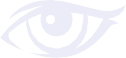 Datm: 2024.06.14.06.17 11:11:45 +02'00'Datum: 2024.06.17 22:22:59 +02'00'xxx xxx14:44:49 +02'00'		xxx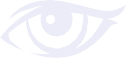 Národní agentura pro komunikačnía informační technologie, s. p1BAxians Czech Republic s.r.oPříloha č. 1 – Podmínky Podpory výrobce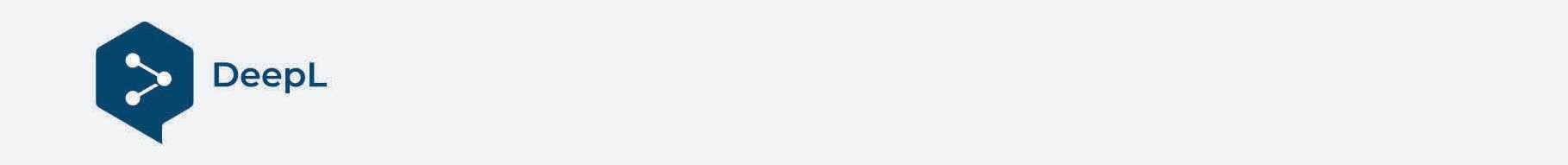 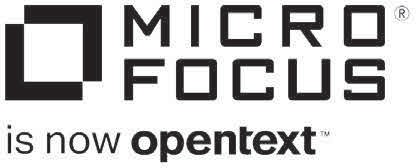 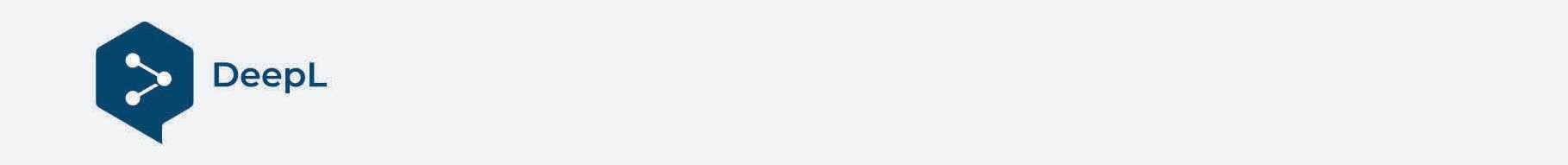 Micro FocusDohoda o podpoře podnikáníDohodaShrnutí funkcíPodpůrné funkce popsané v tomto dokumentu jsou:Online podpora pro svépomocTechnická podporaAktualizace softwaruOnline podpora pro svépomocOnline podpora pro svépomoc ("Self-Help") je nepřetržitě k dispozici na portálu podpory na adrese www.microfocus.com/support-and- services/ a umožňuje vám:Elektronické stahování nejnovějších aktualizací softwaruVyhledejte v naší rozsáhlé online databázi technických znalostí známé problémy a technické dokumenty.Přístup k dokumentaci a průvodcům pro instalaci a používání softwarového produktu.Zapojte se do komunikace s ostatními uživateli v komunitě a prozkoumejte doplňkové aplikace v Marketplace.Prohlédněte si seznam softwaru, na který se aktuálně vztahuje vaše smlouva o podpoře.Zaregistrujte se pro zasílání e-mailových oznámení o dostupnosti aktualizací softwaruTechnická podporaNeomezené zaznamenávání incidentůNa portálu podpory můžete zaznamenat neomezený počet incidentů technické podpory, abyste mohli znovu přenést chyby nebo požádat o vylepšení softwaru.Požadavky na vylepšeníMůžete navrhnout změnu, vylepšení nebo novou funkci produktu Micro Focus, který používáte, a to tak, že svůj návrh odešlete na burzu nápadů v komunitě.Podpora defektůSpolečnost Micro Focus vynaloží komerčně přiměřené úsilí na opravu chyby nebo konstrukční závady Softwaru, kterou může reprodukovat na svých podpůrných systémech. Společnost Micro Focus rovněž vynaloží komerčně přiměřené úsilí, aby vyřešila kritickou zranitelnost vůči škodlivým útokům nebo přístupu poskytnutím opravy Softwaru. Společnost Micro Focus však může poskytnout opravu jako součást rozsáhlejší aktualizace Softwaru namísto samostatné opravy, a to na základě priority nebo kritičnosti závady. Zákazníci mohou být požádáni o instalaci nejnovějšího Softwaru, oprav, záplat nebo servisních balíčků v rámci procesu řešení problémů a odstraňování závad. Společnost Micro Focus nemusí být schopna provést opravu všech závad.Náhradní licenční klíčeU Softwaru, který vyžaduje pro instalaci licenční klíč, poskytne společnost Micro Focus náhradní klíč pro instalaci nebo přeinstalaci autorizovaných licencí za předpokladu, že příslušná verze Softwaru je v té době obecně dostupná pro distribuci společností Micro Focus a zákazník má aktivní smlouvu o obchodní podpoře. Licenci z předchozího počítače musíte odstranit do 30 dnů od obdržení náhradního klíče, pokud není v příslušných licenčních podmínkách pro takovou licenci výslovně uvedeno jinak.Jazyky pro poskytování podporyCelosvětová centra podpory vám poskytnou podporu v angličtině. V závislosti na jazykových znalostech a dostupnosti zdrojů může být podpora k dispozici také v čínštině, francouzštině, němčině, italštině, japonštině, portugalštině nebo španělštině. Podpora mimo standardní místní pracovní dobu může být poskytována pouze v angličtině.DohodaSmlouva o podpoře podnikání společnosti Micro FocusŘízení eskalacePokud máte důvodné obavy, zda společnost Micro Focus věnuje řešení požadavku na podporu dostatečné úsilí, můžete požádat technika technické podpory nebo agenta chatu, aby váš případ předal správci incidentů.Úrovně závažnosti a cíle doby odezvyBudete si moci vybrat úroveň závažnosti (jak je uvedeno v tabulce níže), která nejlépe odpovídá vašemu aktuálnímu stavu. Společnost Micro Focus si vyhrazuje právo změnit přiřazení úrovně závažnosti po zahájení diagnostiky problému, pokud zjistí, že tato úroveň byla zařazena nevhodně.Úroveň závažnosti PopisVýrobní systém je nefunkční. Výrobek je nefunkční, což má za následek úplné přerušení práce.Není k dispozici žádné řešení.Závažné selhání funkčnosti. Provoz je vážně omezen, i když práce může v omezené míře pokračovat.K dispozici jeřešení.Drobná porucha funkčnosti. Výrobek nefunguje tak, jak byl navržen, což má za n á s l e d e k menší ztrátu funkčnosti.použití. Může být k dispozici řešení.Nedochází ke ztrátě služby. Může se jednat například o žádost o dokumentaci, obecné informace nebo žádost o vylepšení softwaru.Podpora podnikání Micro FocusPondělí-neděle, 24x7x365 pro závažnost 11,2 Pracovní doba pro závažnost 2-41 hodina	3 hodiny	6 hodin	1 pracovní denS výjimkou Japonska nebude od 1. prosince 2018 možné zakoupit standardní péči. Pro zákazníky, kteří si předplatili službu Standard Care 15. ledna 2018 nebo později, platí výhradně tato smlouva o podpoře podnikání.3Standardní péče místní pracovní doba místní pracovní dny3	NA	NA	NA	NACíle doby odezvy jsou typické počáteční doby odezvy na požadavky na podporu. Společnost Micro Focus nemusí ve skutečnosti poskytnout takovou odpověď v rámci cílů doby odezvy.1 Podpora 24x7x365 bude poskytována pouze pro problémy SeveriŁy 1 otevřené telefonicky nebo přes web. Společnost Micro Focus musí být schopna pracovat s klientem na základě dohody, aby mohla pokračovat v práci na problému. Pokud byla závažnost problému snížena, bude práce pokračovat následující pracovní den.2 Některé produkty Micro Focus jsou vyloučeny z nepřetržité podpory. Viz Dodatek ke smlouvě o podnikové podpoře - produkty vyloučené z podpory 24x7x365.3 Viz Dodatek k Micro Focus Standard Care, kde jsou uvedeny sofŁwarové produkty, které dostávají nepřetržitou podporu v rámci SŁandard Care.Aktualizace softwaruSpolečnost Micro Focus zpřístupní aktualizace softwaru, které jsou obecně vydávány pro software během období, na které jste si zakoupili podporu. Abyste mohli obdržet jakoukoli aktualizaci softwaru, musíte mít v době žádosti o aktualizaci softwaru platnou smlouvu o podpoře se společností Micro Focus. Aktualizace softwaru se skládají výhradně z následujících částí, pokud jde o vydání produktů Softwaru a příslušných referenčních příruček a uživatelské dokumentace:"Hlavní verzí" se rozumí vydání softwarového produktu s významnou novou nebo vylepšenou funkčností v rámci stejného softwarového produktu se stejným názvem nebo se změnou modelu dodávky. U Softwarového produktu je Major Version označena změnou čísla vlevo od desetinné čárky (např. z verze 5.4 na 6) nebo číslem roku (např. z 2015 na 2016) a je uvolněna pro širokou distribuci. Licence na hlavní verzi Micro Focus Acu neboSoftwarové produkty Extend nejsou součástí podpory, a proto je nutné je zakoupit samostatně."Menší verzí" se rozumí vydání softwarového produktu s opravami nebo drobnými vylepšeními schopností produktu hlavní verze, které nemění základní funkce nebo podstatné vlastnosti softwarového produktu. Menší verze jeoznačuje se změnou čísla napravo od desetinné čárky (např. z 5.3 na 5.4) nebo číslem verze (R) či měsíce (např. GroupWise 2015 R2) a je uvolněn pro širokou distribuci."Servisní balíček" znamená vydání softwarového produktu pro širokou distribuci, které obsahuje několik oprav a je označeno změnou číslice vpravo od druhého desetinného místa.(např. 5.3.1 až 5.3.2) nebo SP# napravo od druhého desetinného místa (např. 5.3 SP1).2DohodaSmlouva o podpoře podnikání společnosti Micro Focus	"Záplata" je vydání softwarového produktu, které obsahuje přírůstkové opravy a je uvolněno pro širokou distribuci. Vydání záplaty se označuje IP# nebo P# napravo od aktuálního vydání, například X.X.X IP# nebo P#, X.X IP# nebo P# nebo X IP# nebo P#."Hotfix" znamená verzi softwarového produktu vytvořenou za účelem řešení specifických problémů zákazníka, která je k dispozici u technické podpory. Hotfix může být označen jako X.X.X.#.Pro účely tohoto ustanovení se sadou rozumí jediné číslo dílu, které zákazníka opravňuje k více jednotlivým softwarovým produktům, které dohromady tvoří kompletní řešení. K vydání produktu Suite dojde v případě, že se v rámci některého z jednotlivých softwarových produktů zahrnutých do Suite objeví nová nebo vylepšená funkce.Verze sady jsou označeny buď změnou čísla vlevo od desetinné čárky (např. z verze 5.4 na 6), nebo číslem roku (např. z 2015 na 2016), nebo rokem a měsícem (např. 2016.11) a jsou uvolněny pro širokou distribuci. Vydání sady vyvolá nové aktuální období v životním cyklu podpory produktu pro každý produkt sady, pokud není v našich zveřejněných informacích o životním cyklu podpory produktu společnosti Micro Focus uvedeno jinak.Volitelné pokročilé podpůrné službyNásledující doplňkové možnosti mohou být k dispozici k samostatnému zakoupení zákazníkem a řídí se podmínkami této smlouvy a Dodatkem o prémiové podpoře ke smlouvě o podnikové podpoře společnosti Micro Focus a podmínkami flexibilních kreditů.Prémiová podpora Micro Focus nabízí určené, starší inženýry podpory a account manažery podpory, kteří se seznámí s vaším prostředím a poskytnou vám lepší reakční dobu a služby.Flexibilní kredity Micro Focus jsou měnou za služby, kterou lze zakoupit kdykoli v průběhu trvání smlouvy o podpoře podnikání a která představuje flexibilní způsob nákupu krátkodobé podpory, vzdělávání nebo poradenských služeb.Další informace o prémiové podpoře Micro Focus nebo flexibilních kreditech naleznete na adrese:Prémiová  podpora  Flexibilní kredityDalší podmínky smlouvy o podpořeKromě shrnutí funkcí se na podporu, která je vám poskytována, vztahují následující dodatečné podmínky ke smlouvě o podpoře (dále jen "dodatečné podmínky"). V případě rozporu mezi těmito Dodatečnými podmínkami a Souhrnem funkcí mají přednost tyto Dodatečné podmínky.Aktualizace softwaruDODÁVÁNÍ AKTUALIZACÍ SOFTWARUAž společnost Micro Focus vydá aktualizace softwaru, budou k dispozici v elektronické podobě. Můžete si vybrat z různých typů médií.INSTALACE A POUŽÍVÁNÍ AKTUALIZACÍ SOFTWARUZa instalaci aktualizací softwaru odpovídá zákazník. Zákazník je oprávněn instalovat a používat Aktualizaci softwaru až do počtu licencí, pro které si zakoupil Podporu softwaru:1. v souladu s podmínkami licenční smlouvy s koncovým uživatelem (včetně případných dodatečných licenčních oprávnění), která je součástí aktualizace softwaru nebo se na ni jinak vztahuje, nebo2. Pokud není k aktualizaci softwaru přiložena žádná licenční smlouva s koncovým uživatelem (nebo dodatečné licenční oprávnění) nebo se na ni jinak nevztahuje, pak se řídí podmínkami licenční smlouvy s koncovým uživatelem a dodatečnými licenčními oprávněními platnými pro aktualizovanou verzi softwaru.Bez ohledu na jakékoli opačné podmínky v této smlouvě o podpoře je jakýkoli software s otevřeným zdrojovým kódem, který je součástí aktualizace softwaru nebo je s ní dodáván, licencován podle příslušné licence s otevřeným zdrojovým kódem.PLATFORMAPokud je Software licencován pro jednu konkrétní platformu (kombinaci hardwaru a operačního systému), je aktualizace Softwaru pro takový Software vždy specifická a může být použita pouze na stejné licencované platformě. Licence k používání Softwaru na jiné platformě nebo právo zakoupit takovou licenci se slevou není zahrnuto jako benefit podpory.Nové produkty"Novým produktem" se rozumí vydání softwarového produktu s významnými změnami v základní architektuře / vlastnostech / funkcích, které vedou k jeho vydání jako nového produktu. Může plně nahradit stávající Softwarový produkt a/nebo se od stávající produktové řady/rodiny Softwarových produktů odklonit v podstatě v novou nabídku. Nový produkt není zahrnut jako benefit podpory.www.microfocus.com/opentext	3DohodaSmlouva o podpoře podnikání společnosti Micro Focus	Poskytovatelé služebSpolečnost Micro Focus si vyhrazuje právo využívat služeb třetích stran, které pomáhají při poskytování podpory, v souladu s podmínkami této smlouvy o podpoře.Podpora hardwaruPokud máte uzavřenou smlouvu o údržbě hardwaru společnosti Micro Focus na místě pro hardware, který byl zakoupen se softwarem, společnost Micro Focus za vás zaregistruje požadavek na servis u organizace poskytující podporu hardwaru.Souběžná podporaAKTUALIZACE A MIGRACE SOFTWARUSpolečnost Micro Focus nabízí zákazníkům možnost instalovat a používat jak aktualizaci softwaru nebo migrovaný software, tak aktuální verzi softwaru po omezenou dobu, jak je dále uvedeno v tomto dokumentu, od obdržení aktualizace softwaru nebo migrovaného softwaru bez dalších poplatků ("doba souběžného používání softwaru")."Migrovaný software" znamená software, který je výsledkem autorizované migrace společnosti Micro Focus z jednoho softwarového produktu Micro Focus na jiný softwarový produkt Micro Focus.Doba souběžného používání softwaru nesmí přesáhnout konec podpory pro aktuální verzi softwaru. Během doby souběžného používání softwaru nesmíte používat aktualizaci softwaru nebo migrovaný software mimo stejné prostředí jako aktuální verzi softwaru. Na konci příslušného Období souběžného používání softwaru je vaše licence na předchozí verzi softwaru ukončena a nesmí být dále instalována.Výchozí dobou souběžného používání softwaru je níže uvedená "standardní" doba. Společnost Micro Focus může pro určitý migrovaný software použít delší dobu souběžného používání softwaru, jak je uvedeno níže, ale pouze pokud to společnost Micro Focus výslovně písemně uvede:Standard: 3 měsíce Doba souběžného používání softwaru.Pokročilé: 6 měsíců Doba souběžného používání softwaru.Komplex: 12 měsíců Doba souběžného používání softwaru.Výjimečně: 18 měsíců Doba souběžného používání softwaru.Bez ohledu na výše uvedené se pro software uvedený zde (www.microfocus.com/ support-and-services/mla-product- exclusions) nevztahuje žádná doba souběžného používání a zákazníknesmí být současně nainstalován žádný takový softwarový produkt a aktualizace softwaru nebo migrovaný software.Nákup a obnovaPokud některá ze stran neukončí podporu v souladu s oddílem 14 (Termín a ukončení) této smlouvy o podpoře, bude podpora automaticky obnovována po celou dobu, po kterou bude společnost Micro Focus nabízet podporu pro softwarový produkt. Zákazník doručí objednávku, provede příslušnou cenovou nabídku nebo zaplatí příslušné poplatky za Podporu ke každému Dni obnovení (jak je definován v této smlouvě) nebo před tímto dnem.Pokud není mezi zákazníkem a společností Micro Focus podepsána jiná dohoda ("výjimka pro obnovení"), musí se jakýkoli nákup nebo obnovení podpory pro softwarový produkt týkat všech licencí zákazníka k tomuto softwarovému produktu. Jakékoli nepodporované softwarové licence v rámci Výjimky z obnovení musí být z počítačového prostředí Zákazníka odstraněny do třiceti (30) dnů od data Výjimky z obnovení nebo jak je uvedeno jinak ve Výjimce z obnovení. Společnost Micro Focus se zavazuje omezit jakékoli zvýšení poplatků za podporu na nejvýše 10 % oproti poplatkům za předchozí rok nebo na takovou vyšší částku, která je nezbytná ke zvýšení poplatku za podporu na úroveň aktuální ceníkové ceny podpory. Pokud Zákazník sníží počet licencí Softwaru, na které se vztahuje Podpora, výše uvedený limit zvýšení poplatků se neuplatní.Pokud Zákazník nechá Podporu propadnout nebo pokud platbu poplatku za Podporu za Obnovovací období (definované v tomto dokumentu) neobdrží do data splatnosti, může společnost Micro Focus okamžitě a bez předchozího upozornění pozastavit poskytování Podpory. Nezaplacení nebo nedoručení objednávky před datem začátku období Podpory se považuje za opožděnou platbu; bude účtován poplatek za opožděnou platbu za každý uplynulý měsíc a Zákazník již nebude mít nárok na výše uvedené omezení zvýšení ceny pro aktuální a následující roky, jak je uvedeno výše. Zákazník pak může obnovit podporu v souladu s níže uvedeným ustanovením o návratu k podpoře.Zpět na podporuPokud byl Software podporován a Zákazník se rozhodne, že nebude znovu poskytovat podporu, nebo nechá podporu na určitou dobu přerušit, budou uplatněny poplatky za podporu a obnovení podpory se zpětným datem, které se rovnají plnému poplatku za podporu od data přerušení podpory, plus příplatek za obnovení podpory za každý uplynulý měsíc (včetně měsíce obnovení podpory), navíc k 12měsíčnímu poplatku za další podporu. Společnost Micro Focus potvrdí výši poplatků za obnovení podpory v okamžiku podání žádosti o obnovení podpory.4DohodaSmlouva o podpoře podnikání společnosti Micro Focus	Životní cyklus podpory produktuAKTUÁLNÍ ÚDRŽBAPo všeobecné dostupnosti pro zákazníky vstupují verze softwarových produktů do běžné údržby ("běžná údržba"), která umožňuje přístup k online podpoře Self-Help Support, aktualizacím softwaru, technické podpoře, podpoře defektů a možnost zadávat požadavky na vylepšení. Aktuální údržba bude poskytována po určenou minimální dobu.UDRŽOVACÍ ÚDRŽBAKdyž verze softwarového produktu ukončí období běžné údržby, přejde do období udržovací údržby ("udržovací údržba"). Během tohoto období má zákazník přístup k online nápovědě a aktualizacím softwaru, s výjimkou podpory při závadách, technické podpory a požadavků na vylepšení.Rozšířená podpora: U vybraných verzí softwarových produktů lze za příplatek k podpoře zakoupit rozšířenou podporu ("Extended Support") na dobu až dvou let po ukončení běžné údržby produktu. Rozšířená podpora poskytuje trvalý přístup k podpoře závad 1. stupně závažnosti a k technické podpoře. Další informace naleznete na stránce Rozšířená podpora.Po uplynutí doby platnosti rozšířené podpory je k dispozici omezená rozšířená podpora ("omezená rozšířená podpora"), která poskytuje pouze komerčně využitelnou technickou podporu.Zkontrolujte podrobnosti zásad a aktualizujte je takto: Zásady životního cyklu podpory produktu.V tabulce Životní cyklus podpory produktu si můžete prohlédnout podrobnosti o konkrétním produktu a data ukončení pro veškerý software.Aktualizace typu licence a aktualizace množstvíAktualizace typu licence a aktualizace množství nejsou součástí podpory. Pro účely této smlouvy o podpoře:"Upgrade typu licence" znamená přechod z jednoho typu licence na jiný. Příkladem může být přechod z licence pro lokalitu na licenci pro oblast."Upgrade množství licencí" znamená upgrade na vyšší počet licencí. Příkladem může být upgrade z 1000 uzlů na 2500 uzlů.ZpůsobilostZákazník si může zakoupit dostupnou podporu pouze tehdy, pokud může na žádost společnosti Micro Focus doložit, že oprávněně získal podporu.získal příslušnou licenci společnosti Micro Focus na Software. Společnost Micro Focus není povinna poskytovat podporu v případě jakýchkoli změn nebo úprav Softwaru, které nebyly schváleny společností Micro Focus, nebo v případě Softwaru, pro který Zákazník nemůže předložit dostatečný důkaz o platně získané licenci.Místní dostupnostZdroje podpory se nemusí nacházet v místní oblasti zákazníka. Pokud společnost Micro Focus souhlasí s poskytováním Podpory na místě, bude podléhat cestovním poplatkům, dlouhé době odezvy, zkrácené době pokrytí a samostatnému výkazu práce podle aktuálních podmínek společnosti Micro Focus pro profesionální služby.PřemístěníPřemístění jakéhokoli softwaru podléhá příslušným licenčním podmínkám pro daný software a je na odpovědnosti zákazníka. Přemístění podpory společnosti Micro Focus závisí na místní dostupnosti a může mít za následek změny poplatků za podporu. Po přemístění Podpory je nutné písemné oznámení společnosti Micro Focus s přiměřeným předstihem, který nesmí být kratší než třicet (30) dní. Zákazník může být v důsledku přemístění požádán o uzavření změněných nebo nových dokumentů.AuditZákazník souhlasí s tím, že bude uchovávat a na žádost společnosti Micro Focus poskytne záznamy, které budou dostatečné k potvrzení toho, že zákazník dodržuje tuto smlouvu o podpoře na základě příslušné licenční metriky a licenčních podmínek pro software, které mohou mimo jiné zahrnovat sériová čísla, licenční klíče, protokoly, umístění, model (včetně množství a typu procesoru) a sériové číslo všech počítačů, na kterých je Software nainstalován nebo ke kterým je přístupný nebo ze kterých je možné k Softwaru přistupovat, jména (včetně firemního subjektu) a počet uživatelů, kteří přistupují nebo jsou oprávněni přistupovat k Softwaru, metriky, re-porty, kopie Softwaru (podle produktu a verze) a schémata síťové architektury, jak se mohou týkat licencování a nasazení Softwaru a související Podpory Zákazníkem. Do 7 dnů od písemné žádosti společnosti Micro Focus předloží Zákazník společnosti Micro Focus nebo nezávislému auditorovi vybranému podle vlastního uvážení společnosti Micro Focus ("Auditor") vyplněný dotazník poskytnutý společností Micro Focus a písemné prohlášení ve formátu požadovaném společností Micro Focus podepsané ředitelem Zákazníka, kterým potvrdí správnost všech poskytnutých informací. Zákazník poskytne zástupcům společnosti Micro Focus nebo Auditora veškerou potřebnou pomoc a přístup k záznamům a počítačům, aby umožnil kontrolu a audit počítačů a kabelů Zákazníka během běžné pracovní doby Zákazníka za účelem zjištění souladu s touto Smlouvou o podpoře.www.microfocus.com/opentext	5DohodaSmlouva o podpoře podnikání společnosti Micro Focus	Pokud zákazník provedl nebo kdykoli provedl nelicencovanou instalaci, používání nebo přístup k aktualizacím softwaru nebo jinak porušil licenci udělenou pro aktualizaci softwaru ("nedodržení"), aniž by byla dotčena jakákoli jiná práva nebo opravné prostředky společnosti Micro Focus, včetně, ale bez omezení, soudního příkazu, zákazník do třiceti dnů od obdržení aktualizace softwaru od společnosti Micro Focus(30) dnů před oznámením Zákazníkovi o takovém nesouladu, zakoupit dostatečné licence a/nebo předplatné a související Podporu k odstranění nesouladu tím, že zaplatí aktuální (k datu takového dodatečného nákupu) licenční poplatky a roční poplatky za Podporu společnosti Micro Focus za takové dodatečné licence, plus aktuální (k datu takového dodatečného nákupu) licenční poplatky a poplatky za Podporu a úroky (složené s úrokovou sazbou 1.5 % měsíčně nebo maximální sazba povolená platnými právními předpisy, je-li nižší) za takové dodatečné licence za dobu od počátku Nesouladu až do zaplacení s úrokem splatným i v případě, že v době, kdy došlo k Nesouladu, nebyla vystavena faktura. Pokud je zjištěn podstatný nedostatek licencí ve výši 5 % nebo více, uhradí Zákazník společnosti Micro Focus kromě ostatních dlužných částek také odůvodněné náklady na takový audit. Tento oddíl a práva a povinnosti v něm uvedené výslovně zůstávají v platnosti i po ukončení této Smlouvy o podpoře.Termín a ukončeníTato smlouva o podpoře začíná platit dnem, kdy společnost Micro Focus obdrží objednávku zákazníka na podporu, nebo, pokud je to později, dnem doručení softwaru zákazníkovi (buď fyzickou dodávkou, nebo zpřístupněním softwaru ke stažení). Tato Smlouva o podpoře bude trvat po počáteční dobu jednoho (1) roku, pokud se strany písemně nedohodnou na jiné počáteční době (například v samostatně uzavřené mas- terské smlouvě). S výhradou oddílu 18 níže se tato smlouva o podpoře automaticky obnovuje na konci každého období ("datum obnovení") na dobu jednoho (1) roku nebo na jiné období, pokud se na něm strany písemně dohodnou ("období obnovení"), pokud některá ze stran písemně neoznámí nejméně devadesát (90) dní před koncem aktuálního období, že si nepřeje obnovení. Kromě toho a aniž by se vzdala jakýchkoli jiných dostupných opravných prostředků, může kterákoli strana tuto smlouvu o podpoře vypovědět na základě písemného oznámení druhé straně v případě podstatného porušení, které nebylo odstraněno do třiceti(30) dnů od oznámení takového porušení. Pokud se zákazník opozdís platbou, může společnost Micro Focus pozastavit poskytování podpory, dokud nebude platba provedena. Takové pozastavení nezbavuje Zákazníka povinnosti uhradit poplatek za Podporu, poplatek za obnovení nebo jakékoli jiné příslušné poplatky. Po ukončení licence koncového uživatele na softwarový produkt v rámci Podpory bude automaticky ukončena i tato Smlouva o podpoře ve vztahu k tomuto softwarovému produktu.VýjimkySpolečnost Micro Focus není povinna poskytovat podporu za okolností vyplývajících z:Nesprávná příprava místa nebo podmínky místa či prostředí, které neodpovídají specifikacím společnosti Micro Focus;nedodržení specifikací společnosti Micro Focus, prohlášení o práci nebo této smlouvy o podpoře ze strany zákazníka;nesprávná nebo nedostatečná údržba softwarového prostředí ze strany zákazníka;Použití ve spojení s médii, softwarem, rozhraním, spotřebním materiálem nebo jinými produkty zákazníka nebo třetí strany;Úpravy, které nebyly provedeny nebo schváleny společností Micro Focus;Jakýkoli virus, infekční červ nebo podobný škodlivý kód, který nebyl zaveden společností Micro Focus; neboZneužití, nedbalost, nehoda, ztráta nebo poškození při přepravě, požár nebo poškození vodou, elektrické poruchy, přeprava zákazníkem nebo jiné příčiny, které společnost Micro Focus nemůže ovlivnit.Použití servisních nástrojů Micro Focus pro podporu Společnost Micro Focus může vyžadovat, aby Zákazník používal určité hardwarové a/nebo softwarové programy společnosti Micro Focus pro diagnostiku a údržbu systému a sítě ("Vlastní servisní nástroje"), jakož i určité diagnostické nástroje, které mohou být součástí systému Zákazníka, pro poskytování podpory. Proprietární servisní nástroje jsou a zůstávají výhradním vlastnictvím společnosti Micro Focus nebo jejích poskytovatelů licence, jsou poskytovány "tak, jak jsou", a mohou zahrnovat software pro vzdálenou správu poruch nebo nástroje síťové podpory. Proprietární servisní nástroje mohou být umístěny v systémech nebo na pracovištích zákazníka. Jakýkoli software s otevřeným zdrojovým kódem, který je součástí Proprietárních servisních nástrojů nebo je s nimi poskytován, je licencován podle příslušné licence s otevřeným zdrojovým kódem.Zákazník smí používat proprietární servisní nástroje pouze v době platnosti podpory a pouze v souladu s povolením společnosti Micro Focus. Zákazník nesmí Proprietární servisní nástroje prodávat, převádět, postoupit, zastavit nebo jakkoli zatížit či převést. Po ukončení této smlouvy o podpoře Zákazník vrátí Proprietární servisní nástroje společnosti Micro Focus nebo umožní společnosti Micro Focus tyto Proprietární servisní nástroje odstranit.6DohodaSmlouva o podpoře podnikání společnosti Micro Focus	Software může obsahovat funkci ("Usage Hub"), která umožňuje společnosti Micro Focus vzdáleně sledovat údaje související s vaším používáním Softwaru. Funkce Usage Hub bude aktivována pouze v případě, že nakonfigurujete produkt Software tak, aby odesílal data společnosti Micro Focus prostřednictvím uživatelského rozhraní. Pokud je funkce Usage Hub povolena, společnost Micro Focus použije přenášená data pro následující účely: (i) aby pomohla týmu podpory společnosti Micro Focus efektivněji řešit incidenty podpory; (ii) aby vám poskytla pokyny ohledně optimalizace vašeho používání softwarového produktu; a (iii) aby zpřístupnila zprávy s informacemi o oprávněních a spotřebě. Údaje shromážděné prostřednictvím Usage Hubu nebudou obsahovat žádné osobní údaje (jak jsou zde de- finovány).Aby společnost Micro Focus mohla poskytovat podporu, zákazník souhlasí s tím, že v případě potřeby provede následující úkony:Umožnit společnosti Micro Focus, aby během procesu řešení problémů ponechala proprietární servisní nástroje v systémech nebo na pracovištích zákazníka a pomáhala společnosti Micro Focus při jejich spouštění;Instalace aktualizací a oprav proprietárních servisních nástrojů;Využívejte možnost elektronického přenosu dat k informování společnosti Micro Focus o událostech identifikovaných softwarem;Pro systémy se službou vzdálené diagnostiky použijte hardware pro vzdálené připojení specifikovaný společností Micro Focus;Zajištění vzdáleného připojení prostřednictvím schválené komunikační linky;Zálohování dat - Pro obnovu ztracených nebo pozměněných souborů, dat nebo programů zákazníka musí zákazník udržovat samostatný zálohovací systém nebo postup, který není závislý na softwaru;Dočasná řešení - zákazník zavede dočasné postupy nebo řešení, které mu poskytne společnost Micro Focus, zatímco společnost Micro Focus bude pracovat na trvalých řešeních;Upozornit společnost Micro Focus, pokud Zákazník používá Software v prostředí, které představuje potenciální zdravotní nebo bezpečnostní riziko pro zaměstnance nebo subdodavatele společnosti Micro Focus. Společnost Micro Focus může požadovat, aby Zákazník udržoval Software pod dohledem společnosti Micro Focus, a může odložit provoz, dokud Zákazník takové nebezpečí neodstraní;Vytvořit a udržovat seznam veškerého softwaru, na který se vztahuje podpora, včetně umístění softwaru a úrovně pokrytí. Zákazník je povinen tento seznam aktualizovat po celou dobu trvání podpory aU kopírované dokumentace Micro Focus uveďte příslušná upozornění na ochrannou známku a autorská práva.PlatbaPoplatky za podporu jsou nevratné a zákazník se tímto zavazuje uhradit všechny tyto poplatky do (i) 30 dnů od data vystavení faktury, podle toho, co nastane dříve, nebo(ii) v případě poplatků za Prodloužené období do Data prodloužení. Všechny poplatky se hradí v měně uvedené na faktuře. Při opožděné úhradě fakturovaných poplatků bude účtován úrok ve výši 1,5 % měsíčně, nebo, je-li nižší, nejvyšší zákonem povolená sazba. Společnost Micro Focus má právo vymáhat po Zákazníkovi veškeré náklady na vymáhání (včetně poplatků za právní zastoupení), které společnosti Micro Focus vzniknou v důsledku opožděné platby. Poplatky jsou uvedeny bez všech příslušných daní. Zákazník zaplatí a ponese odpovědnost za daně spojené s touto Smlouvou o podpoře, včetně daní z prodeje, použití, spotřební daně a daně z přidané hodnoty, avšak s výjimkou daní založených na čistém příjmu, kapitálu nebo hrubých příjmech společnosti Micro Focus, nebo jakýchkoli srážkových daní uložených podle zákona. Pokud je Zákazník povinen srazit daně, předloží společnosti Micro Focus stvrzenky a dokumentaci dokládající takovou platbu. Pokud je společnost Micro Focus ze zákona povinna odvést za Zákazníka jakoukoli daň nebo clo, Zákazník se zavazuje uhradit je společnosti Micro Focus do 30 dnů od písemného oznámení o takovém odvedení. Zákazník poskytne společnosti Micro Focus platná potvrzení o osvobození od daně před jakýmkoli převodem, který by jinak musela společnost Micro Focus provést jménem Zákazníka, pokud jsou taková potvrzení použitelná.ZměnySpolečnost Micro Focus může na základě písemného oznámení před jakýmkoli Obnovovacím obdobím přerušit poskytování Podpory pro produkt, změnit ceny podle výše uvedeného bodu 7 nebo změnit podmínky Podpory před takovým novým Obnovovacím obdobím. Jakékoli takové přerušení nebo změny budou považovány za změnu této Smlouvy o podpoře s platností od následujícího Obnovovacího období.Omezení odpovědnostiŽÁDNÉ USTANOVENÍ TOHOTO DOKUMENTU NEOMEZUJE ODPOVĚDNOST KAŽDÉ STRANY ZA PODVOD NEBO ZA SMRT ČI ÚJMU NA ZDRAVÍ V DŮSLEDKU JEJÍ NEDBALOSTI NEBO V JAKÉMKOLI ROZSAHU, KTERÝ NENÍ POVOLEN ZÁKONEM.S VÝHRADOU VÝŠE UVEDENÉHO BODU 19 PÍSM. A) SPOLEČNOST MICRO FOCUS ANI JEJÍ DODAVATELÉ NEODPOVÍDAJÍ ZA:NEPŘÍMÉ, ZVLÁŠTNÍ, NÁHODNÉ NEBO NÁSLEDNÉ ŠKODY, A TO I V PŘÍPADĚ, ŽE JSTE BYLI NA MOŽNOST TAKOVÝCH ŠKOD UPOZORNĚNI, NEBOJAKÉKOLI REGULAČNÍ POKUTY NEBO ZTRÁTY ZISKU, PODNIKÁNÍ NEBO DAT, AŤ UŽ PŘÍMO NEBO NEPŘÍMO VYPLÝVAJÍCÍ Z TÉTO SMLOUVY NEBO S NÍ SOUVISEJÍCÍ, A TO I V PŘÍPADĚ, ŽE JSTE BYLI NA MOŽNOST TAKOVÝCH ŠKOD NEBO ÚJMY UPOZORNĚNI.www.microfocus.com/opentext	7DohodaSmlouva o podpoře podnikání společnosti Micro Focus	S VÝHRADOU USTANOVENÍ 19(A) JE JAKÁKOLI ODPOVĚDNOST SPOLEČNOSTI MICRO FOCUS NEBO JEJÍCH DODAVATELŮ OMEZENA V SOUHRNU NA ČÁSTKU ZAPLACENOU ZÁKAZNÍKEM ZA AKTUÁLNÍ OBDOBÍ PODPORY SOFTWARU (NEPŘESAHUJÍCÍ 12 MĚSÍCŮ), VČETNĚ VŠECH VOLITELNÝCH SLUŽEB PODPORY BĚHEM TOHOTO OBDOBÍ. TOTO OMEZENÍ SE VZTAHUJE NA VŠECHNY PŘÍČINY ŽALOBY, VČETNĚ SMLOUVY, PORUŠENÍ ZÁRUKY NEBO DELIKTU.ZárukyZáruka na software: Záruční podmínky platné pro software podporovaný podle této smlouvy o podpoře jsou uvedeny v příslušné licenční smlouvě s koncovým uživatelem.ZŘEKNUTÍ SE ODPOVĚDNOSTI: S VÝJIMKOU PŘÍPADŮ VÝSLOVNĚ POPSANÝCH V PŘÍSLUŠNÉ LICENČNÍ SMLOUVĚ S KONCOVÝM UŽIVATELEM SPOLEČNOST MICRO FOCUS ODMÍTÁ A VYLUČUJE VEŠKERÉ VÝSLOVNÉ, PŘEDPOKLÁDANÉ A ZÁKONNÉ ZÁRUKY, PROHLÁŠENÍ A PODMÍNKY TÝKAJÍCÍ SE SOFTWAROVÝCH PRODUKTŮ, PODPORY, SLUŽEB A DODÁVEK POSKYTOVANÝCH PODLE TÉTO SMLOUVY O PODPOŘE, VČETNĚ PŘEDPOKLÁDANÝCH ZÁRUK PRODEJNOSTI, DOBRÉHO TITULU, NEPORUŠOVÁNÍ PRÁV,A VHODNOST PRO URČITÝ ÚČEL. SPOLEČNOST MICRO FOCUS NEZARUČUJE, ŽE PODPORA, SLUŽBY NEBO JAKÉKOLIV VÝSTUPY BUDOU BEZ ZÁVAD NEBO CHYB.DůvěrnostStrana, která obdrží Důvěrné informace, je smí použít pouze pro účely této Smlouvy o podpoře a musí vynaložit přiměřenou péči na ochranu Důvěrných informací před neoprávněným zveřejněním nebo použitím. Přijímající strana smí Důvěrné informace zpřístupnit pouze svým zaměstnancům nebo zástupcům, kteří jsou povinni dodržovat tyto povinnosti důvěrnosti. "Důvěrné informace" jsou veškeré informace, které (i) jsou písemně označeny jako důvěrné, nebo (ii) jsou-li sděleny ústně nebo vizuálně, jsou v okamžiku sdělení ústně označeny jako "důvěrné", nebo (iii) by měly být s ohledem na svou povahu a účel důvodně považovány za důvěrné. Důvěrné informace nebudou zahrnovat informace (a) které již přijímající strana má k dispozici bez závazku důvěrnosti; nebo (b) které přijímající strana nezávisle vyvinula; nebo (c) které se stanou veřejně dostupnými bez porušení tohoto článku; nebo (d) které přijímající strana oprávněně získala od třetí strany bez závazku důvěrnosti; nebo (e) které byly uvolněny ke zveřejnění s písemným souhlasem sdělující strany. Důvěrné informace může strana zveřejnit, pokud to vyžaduje zákon, nařízení nebo soudní příkaz, za předpokladu, že v rozsahu povoleném zákonem a rozumně proveditelném za daných okolností přijímající strana předem písemně oznámí zveřejňující straně zamýšlené zveřejnění amožnost reagovat nebo vznést námitku proti zveřejnění a spolupracuje se zveřejňující stranou na její přiměřenou žádost a náklady při jakémkoli zákonném postupu, jehož cílem je zpochybnit nebo omezit rozsah takového požadovaného zveřejnění. Tyto povinnosti mlčenlivosti trvají 5 let po ukončení Smlouvy o podpoře a trvají po neomezenou dobu, pokud jde o důvěrné informace, které představují obchodní tajemství podle platných právních předpisů nebo obsahují osobní údaje (jak jsou definovány níže). Společnost Micro Focus si vyhrazuje právo používat své znalosti a zkušenosti (včetně procesů, nápadů a technik), které získala nebo vyvinula v průběhu poskytování Podpory.Různá ustanoveníRozhodné právo. Pokud je podpora poskytována v Severní Americe, řídí se všechny záležitosti vyplývající z této smlouvy o podpoře nebo s ní související zákony státu Delaware. Pokud je podpora poskytována ve Francii, Německu, Itálii, Japonsku nebo Španělsku, řídí se všechny záležitosti vyplývající z této smlouvy o podpoře nebo s ní související zákony země, ve které jsou služby podpory poskytovány. Ve zbytku světa se veškeré záležitosti vyplývající z této smlouvy o podpoře nebo s ní související řídí zákony Anglie. Výše uvedené rozhodné právo se použije bez ohledu na jeho kolizní ustanovení,a bez ohledu na Úmluvu OSN o mezinárodní koupi zboží. Jakákoli žaloba, úkon nebo řízení vyplývající z této smlouvy o podpoře nebo s ní související podléhají výlučné soudní pravomoci soudů země, která určuje rozhodné právo, s tím, že v Severní Americe mají výlučnou pravomoc soudy státu Kalifornie. Každá strana souhlasí s tím, že bude podléhat výše popsané soudní příslušnosti, a vzdává se jakéhokoli práva vznést námitku proti takové příslušnosti, včetně námitek založených na osobní příslušnosti nebo nepříslušnosti soudu.Dodržování předpisů. Každá strana bude dodržovat veškeré platné zákony a předpisy související s plněním této smlouvy o podpoře, včetně povinností strany podle zákonů o ochraně údajů.Úplná dohoda. Pokud se strany písemně nedohodnou jinak, představuje tato smlouva o podpoře úplnou dohodu mezi společností Micro Focus a zákazníkem týkající se podpory a nahrazuje veškerá předchozí prohlášení a sdělení, ať už ústní nebo písemná. Tuto Smlouvu o podpoře lze měnit pouze písemně podepsanou oběma stranami. Podmínky jakéhokoli nákupuobjednávka nebo podobný dokument nemění tuto smlouvu o podpoře.Vyšší moc. Žádná ze stran neodpovídá za zpoždění plnění ani za neplnění z příčin, které jsou mimo její přiměřenou kontrolu; toto ustanovení se však nevztahuje na platební povinnosti zákazníka.8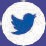 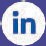 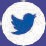 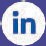 Vlastnictví. Společnost Micro Focus (nebo její dodavatelé) má a bude mít vlastnická práva k Softwaru, Aktualizacím softwaru a dalším dodávkám. Touto smlouvou o podpoře nejsou dotčena žádná práva společnosti Micro Focus vyplývající z porušení příslušné licenční smlouvy s koncovým uživatelem nebo práv duševního vlastnictví společnosti Micro Focus. Poskytování podpory Zákazníkovi nepředstavuje souhlas společnosti Micro Focus s tím, že Zákazník je v souladu se zákonem o podpoře.dodržování příslušných podmínek a/nebo zákonů.Zadání. Zákazník nesmí postoupit tuto smlouvu o podpoře ani žádná svá práva či povinnosti z ní vyplývající. Společnost Micro Focus může postoupit celou tuto Smlouvu o podpoře nebo její část jiné společnosti v rámci skupiny společností Micro Focus nebo nabyvateli celého majetku společnosti Micro Focus nebo jeho podstatné části.Oddělitelnost/odstoupení od smlouvy. Pokud je některé ustanovení neplatné nebo nevymahatelné, ostatní ustanovení zůstávají v platnosti a strany změní smlouvu o podpoře tak, aby v maximální možné míře odpovídala původní dohodě. Žádné ustanovení smlouvy o podpoře se nepovažuje za zrušené a žádné porušení za odsouhlasené nebo omluvené, pokud takové zrušení nebo odsouhlasení není písemně podepsáno oprávněným zástupcem strany. Žádný souhlas s porušením nebo zproštění od něj neznamená souhlas s jiným nebo následným porušením nebo zproštění od něj.Export. Podpora, aktualizace softwaru a jakékoli další dodávky mohou podléhat kontrole vývozu a obchodním zákonům USA a dalších zemí. Strany se zavazují dodržovat všechny platné předpisy o kontrole vývozu.Vládní uživatelé USA. Tato doložka se vztahuje pouze na uživatele z řad vlády USA. Veškerý software nebo dokumentace dodané na základě této smlouvy o podpoře jsou "komerčními položkami" (podle definice v 48 C.F.R. § 2.101) a jsou licencovány koncovým uživatelům vlády USA pouze jako komerční položky a pouze s právy udělenými podle této smlouvy o podpoře a příslušné licenční smlouvy s koncovým uživatelem.Nezávislí dodavatelé. Tato smlouva o podpoře nevytváří žádný vztah společného podniku, partnerství, sdružení nebo jiného vztahu.příkazce a zástupce mezi stranami. Žádné ustanovení této smlouvy o podpoře ani jednání mezi stranami nezakládá nárok na náhradu škody.pracovněprávní vztah nebo vztah zastoupení či partnerství mezi stranou a druhou stranou nebo jejími zaměstnanci či zástupci. Každá strana nese výhradní odpovědnost za všechny zaměstnanecké výhody projejí zaměstnanci.Ochrana údajůPro účely tohoto oddílu mají osobní údaje stejný význam jako v platném zákoně o ochraně osobních údajů. V rozsahu, v jakém poskytujete osobní údaje společnosti Micro Focus v rámci jejího poskytování podpory, bude společnost Micro Focus dodržovat požadavky zákona o ochraně osobních údajů, které se na ni vztahují v souvislosti se zpracováním osobních údajů.Společnost Micro Focus zavedla technická a organizační opatření na ochranu vašich osobních údajů a zajistila úroveň zabezpečení odpovídající riziku. Osobní údaje zákazníků nesmí společnost Micro Focus, její přidružené společnosti ani její obchodní partneři, prodejci a zástupci pracující naším jménem používat k žádnému jinému účelu, než je požadováno touto smlouvou o podpoře nebo podkladovou smlouvou a povoleno nebo vyžadováno zákonem.Upozorňujeme, že podpora není určena ke zpracování osobních údajů. Zákazníci by měli zajistit, aby při přijímání podpory neuváděli jiné osobní údaje než kontaktní údaje a údaje o účtu. Společnost Micro Focus zpracovává kontaktní údaje a údaje o účtu v souladu se Zásadami ochrany osobních údajů, které jsou k dispozici na adrese www.opentext.com/about/copyright- information/site- privacy nebo je může na žádost zákazníka poskytnout společnost Micro Focus.Dodatky k této smlouvěVzhledem k šíři portfolia softwaru Micro Focus nabízejí některé softwarové produkty Micro Focus další nebo jiné služby podpory softwaru Micro Focus. Nejnovější seznam všech dostupných dodatků naleznete na následujícím místě:www.microfocus.com/support-and-services/maintenance-and- support-agreements/Další informace najdete nawww.microfocus.com/opentext271-000001-003 | O | 05/23 | © 2023 Open Text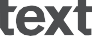 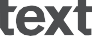 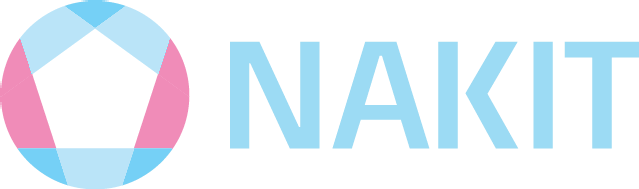 Příloha č. 2 – Cenová tabulkaSMLOUVA O POSKYTOVÁNÍ SLUŽEBNárodní agentura pro komunikační a informační technologie, s. p., Kodaňská 1441/46, 101 00 Praha 10Zapsaná v Obchodním rejstříku u Městského soudu v Praze, spisová značka A 77322 info@nakit.cz, +420 234 066 500, www.nakit.cz	Interní informacePočet licencíCeníková cena podpory licencí v kč bez DPH na 1 rokVýše poskytnuté slevy na podporulicencí v %Cena za podporu licencí v kč bez DPH na 1 rokCena za podporu licencí v kč bez DPH na 2 rokyArcSight LoggerArcsight Logger Standard Edition EPS SW E-LTU3077522 287 907,01 Kč53,510 363 876,76 Kč20 727 753,52 KčArcSight LoggerArcsight ESM Standard Edition EPS SW LTU2052515 143 400,00 Kč53,57 041 681,00 Kč14 083 362,00 KčNabídková cena celkem v kč bez DPHNabídková cena celkem v kč bez DPHNabídková cena celkem v kč bez DPHNabídková cena celkem v kč bez DPHNabídková cena celkem v kč bez DPHNabídková cena celkem v kč bez DPH34 811 115,52 Kč